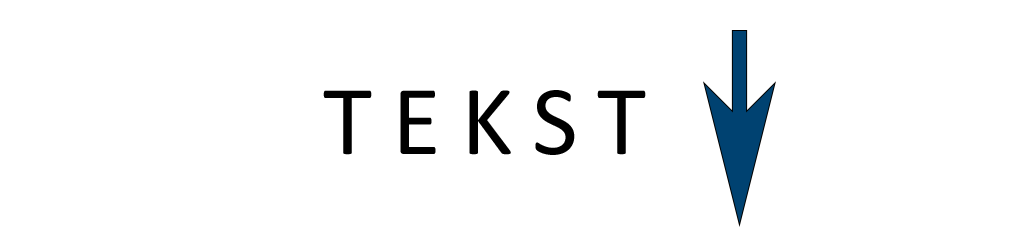 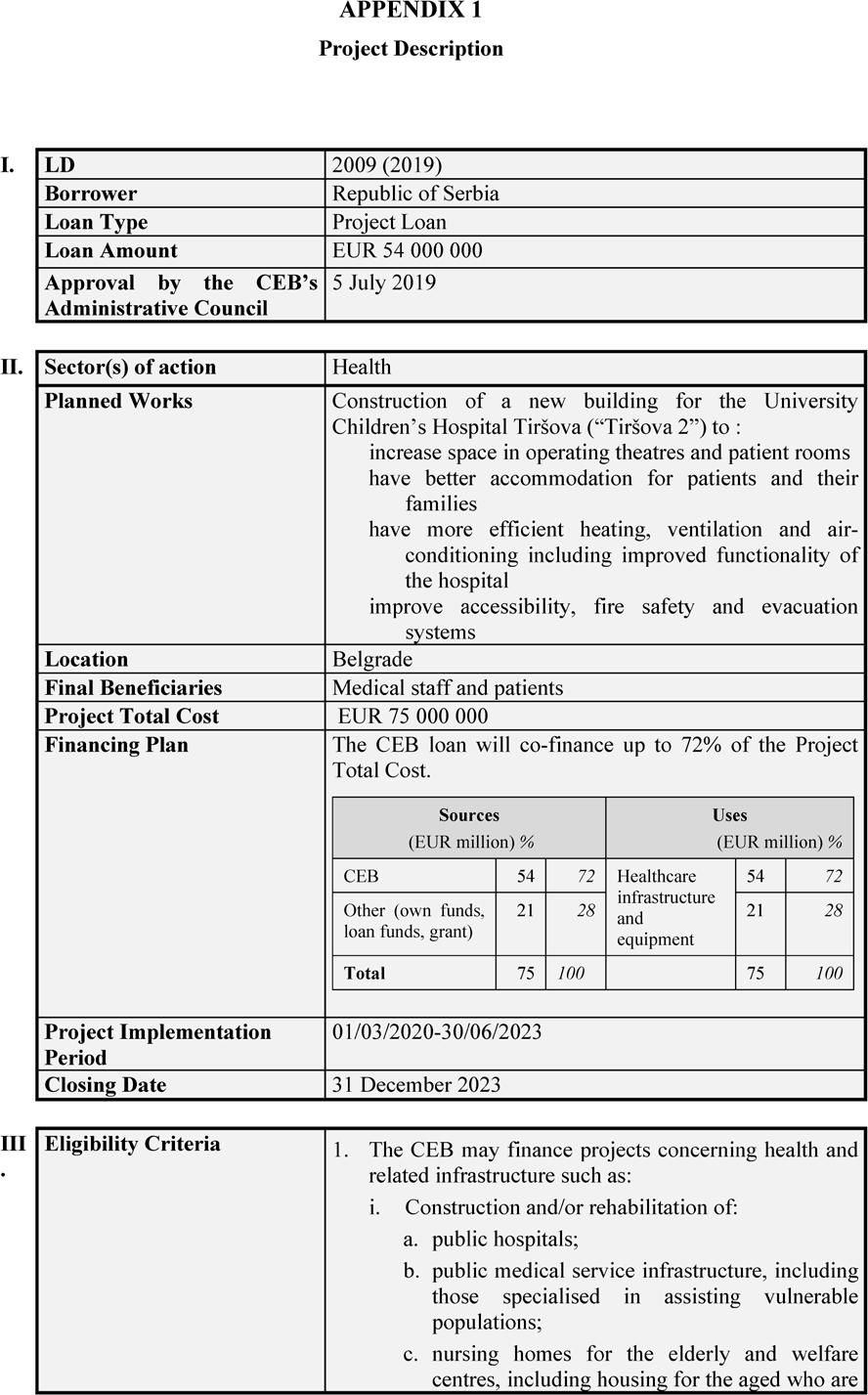 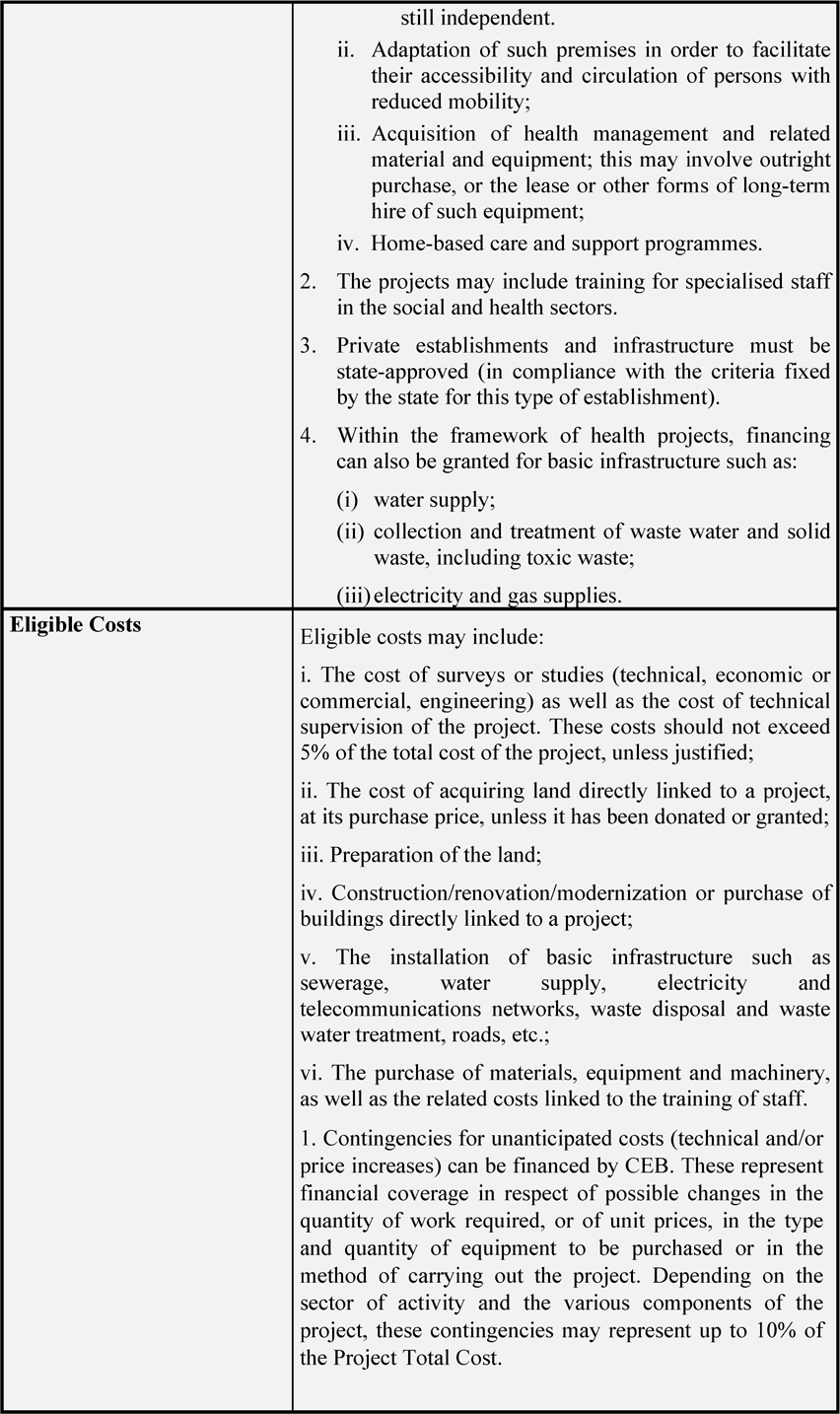 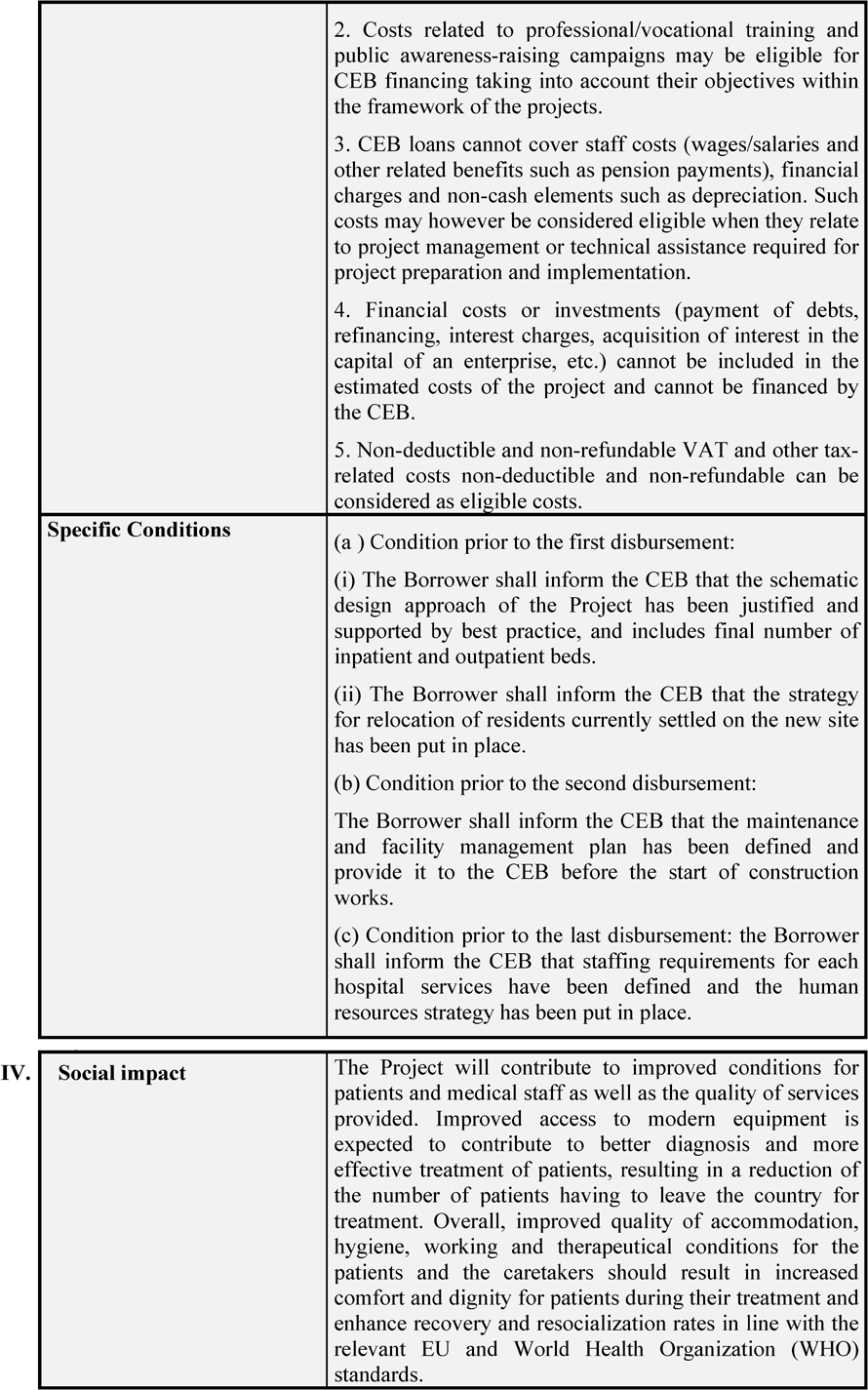 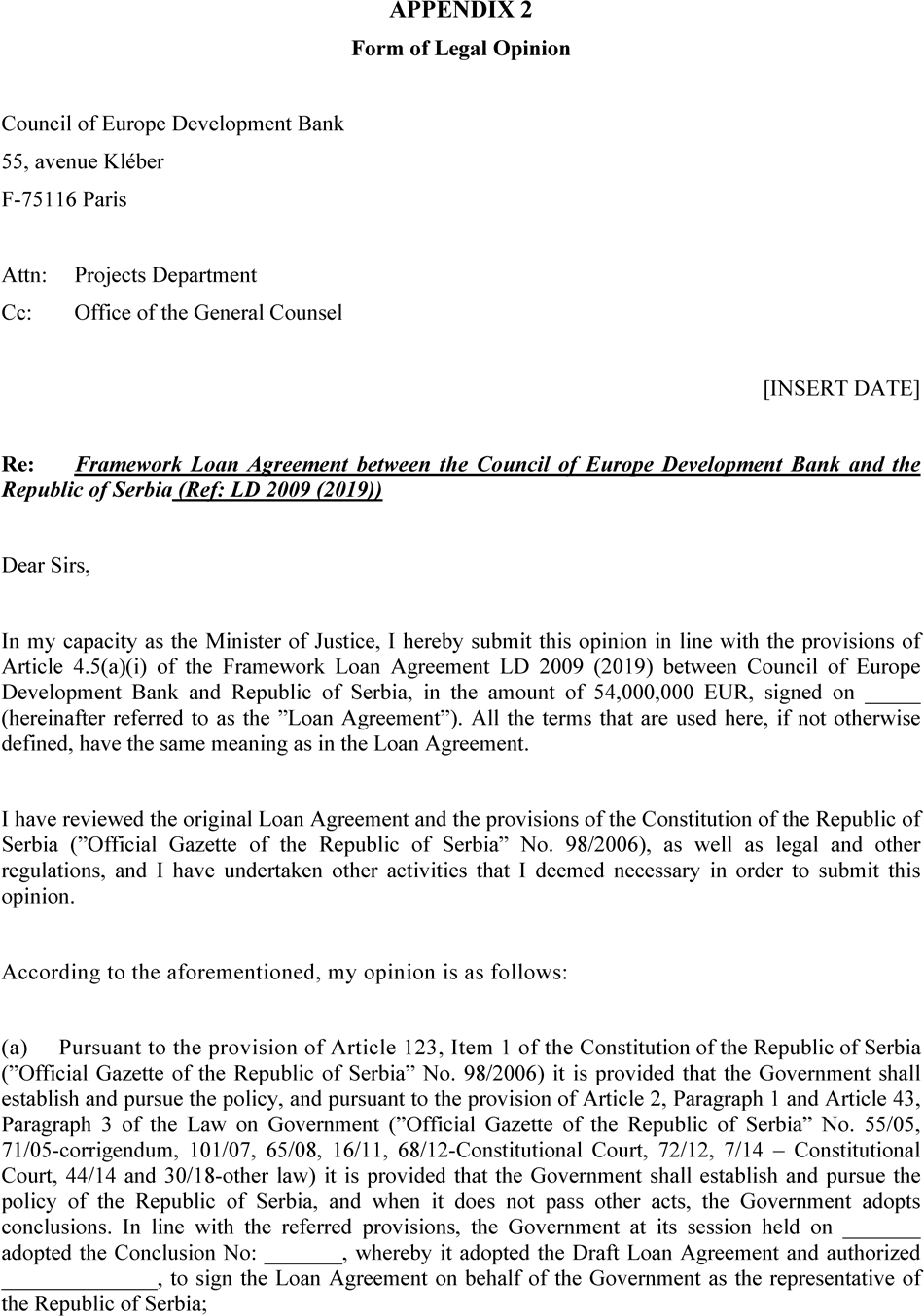 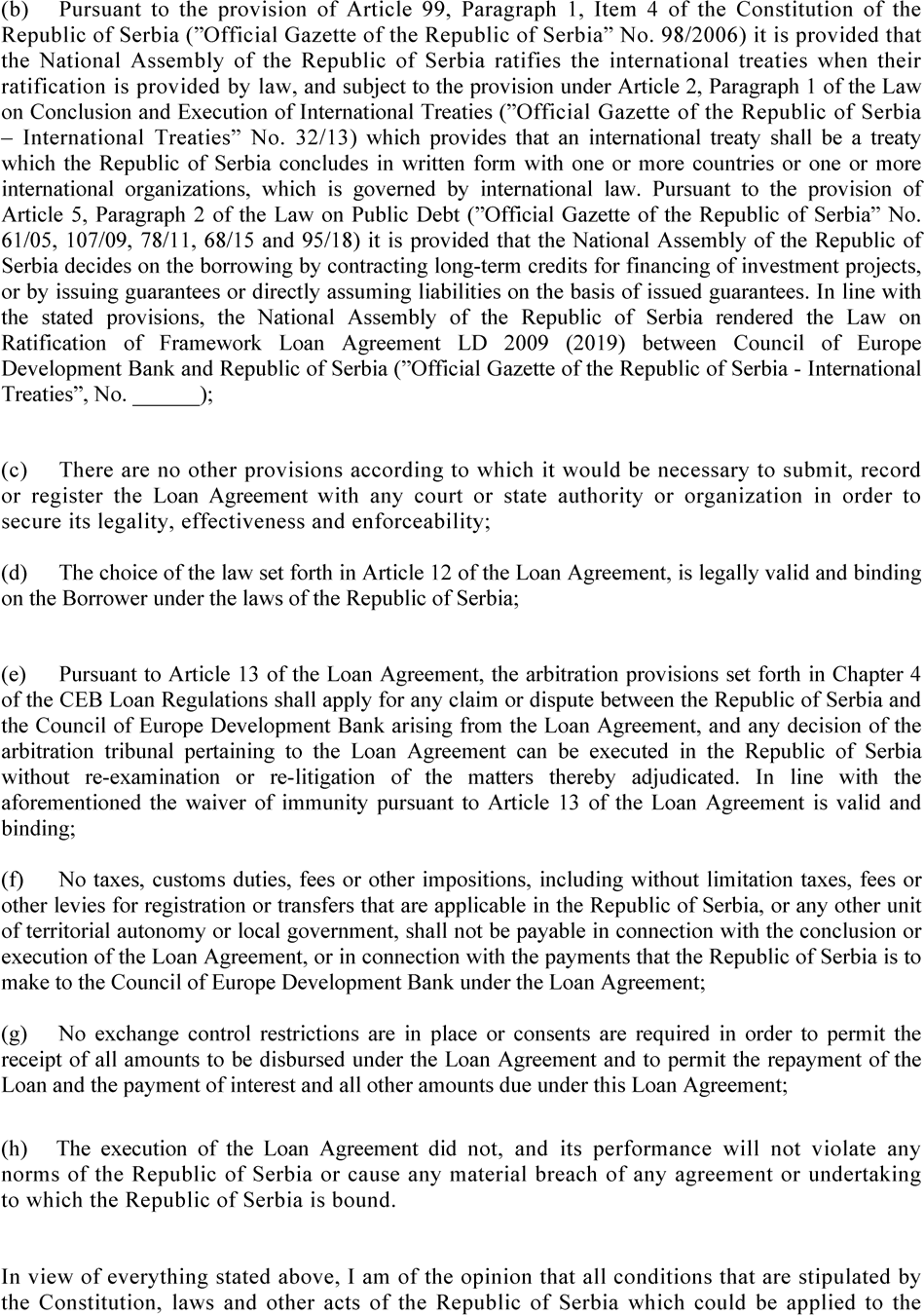 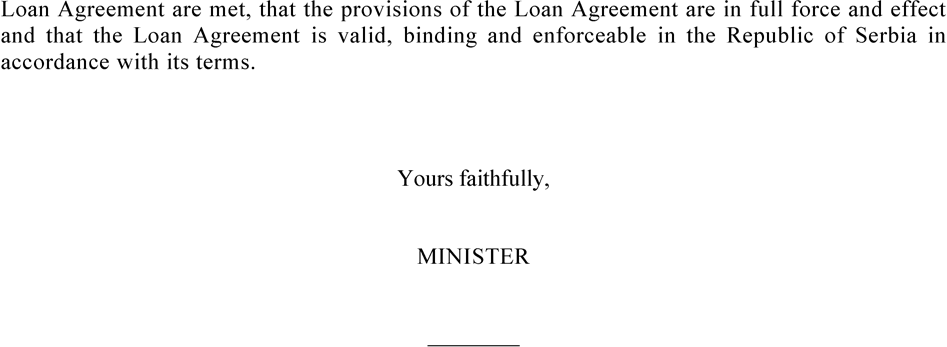 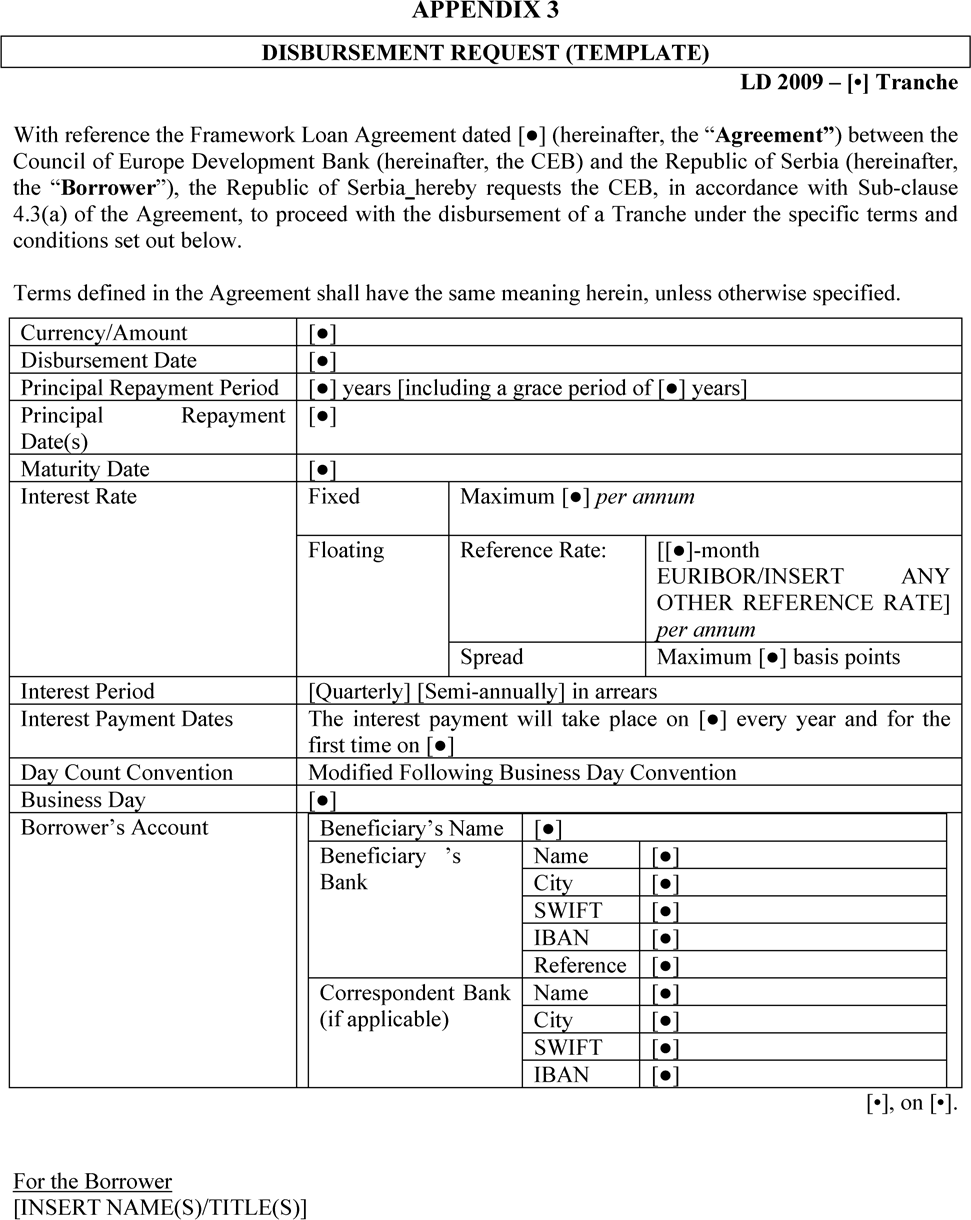 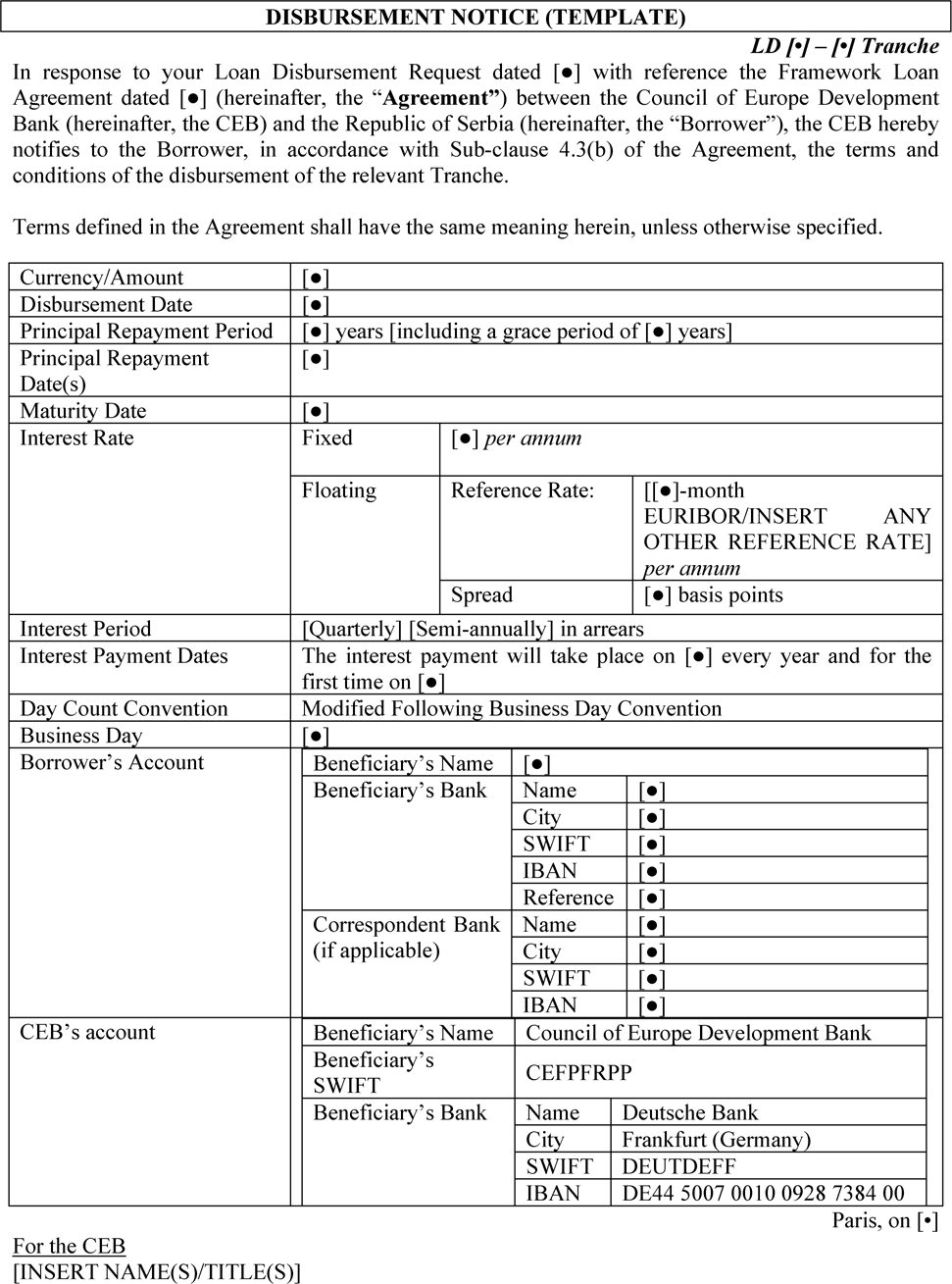 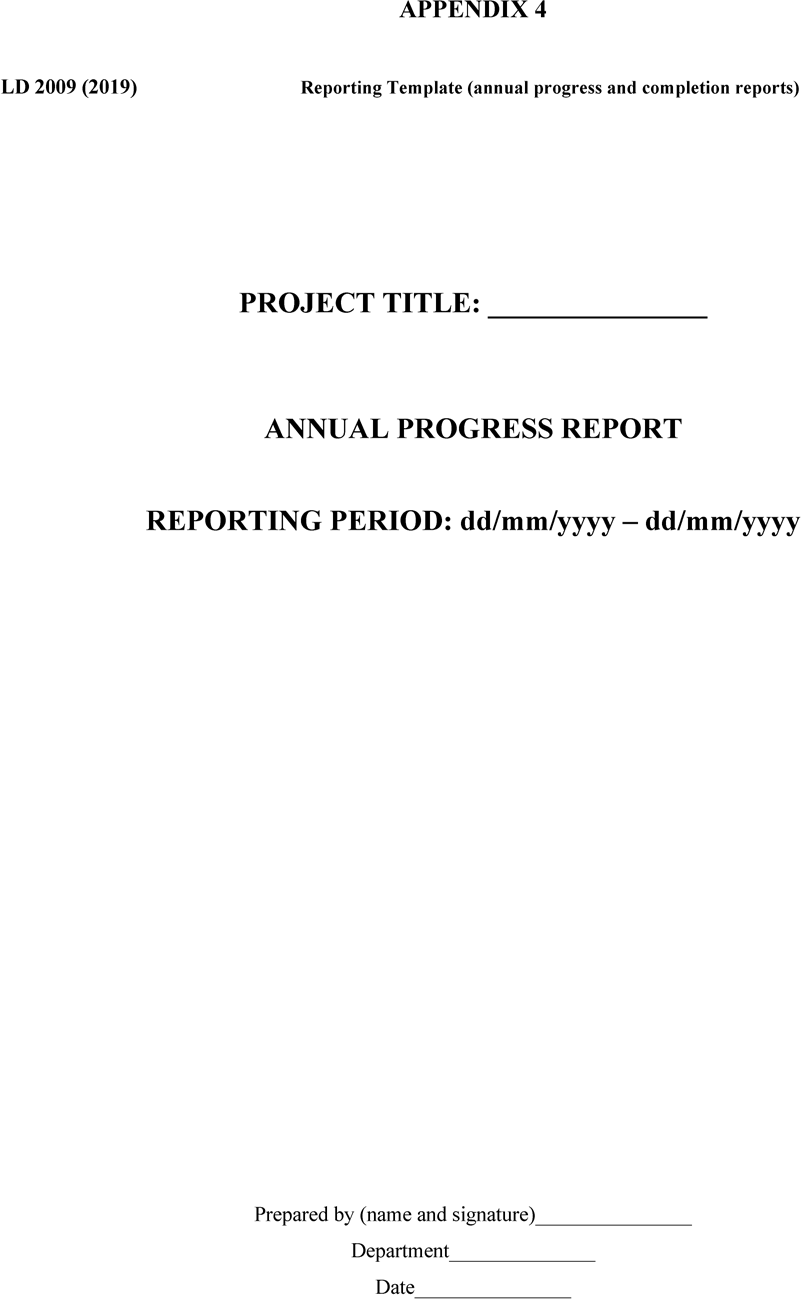 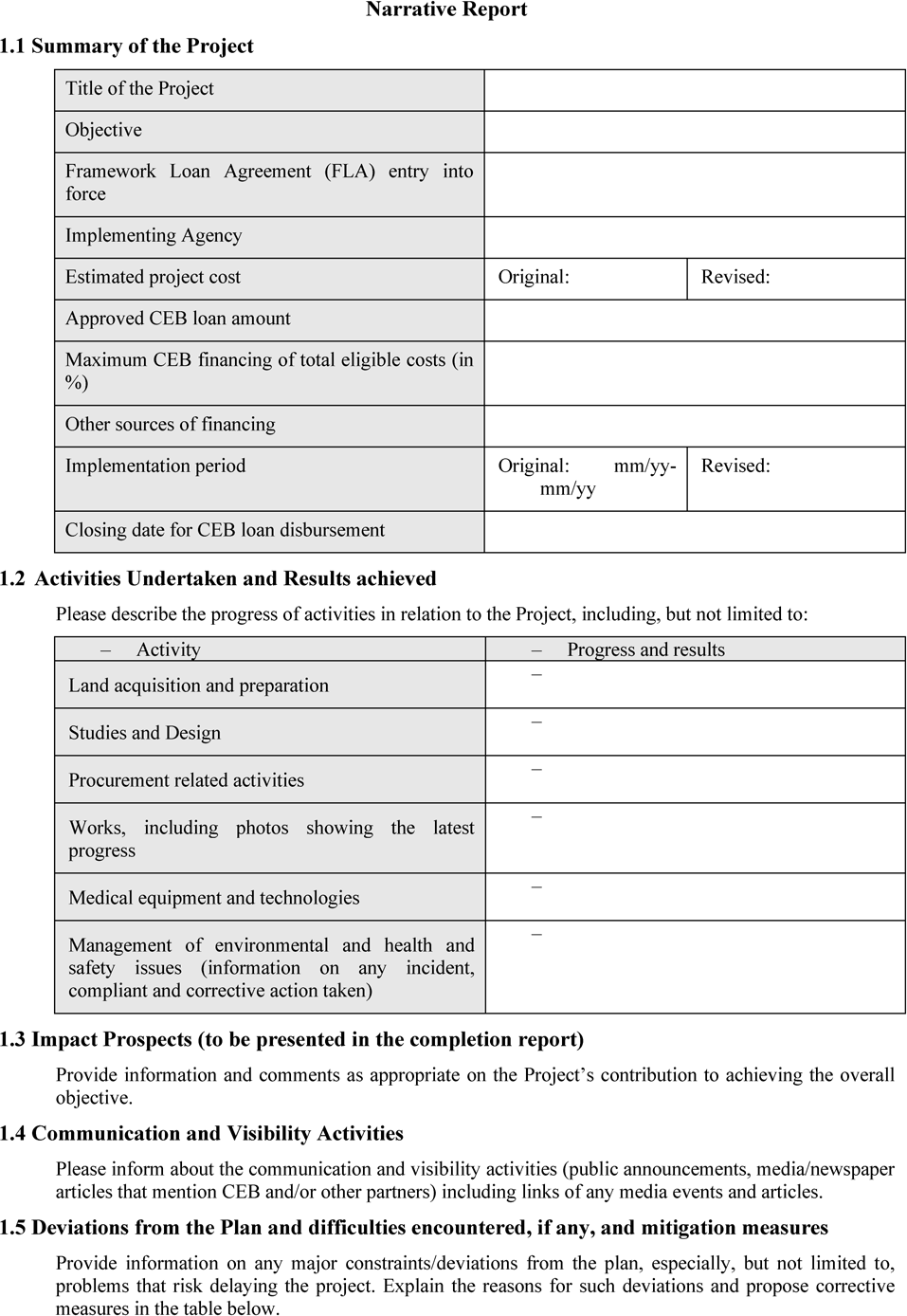 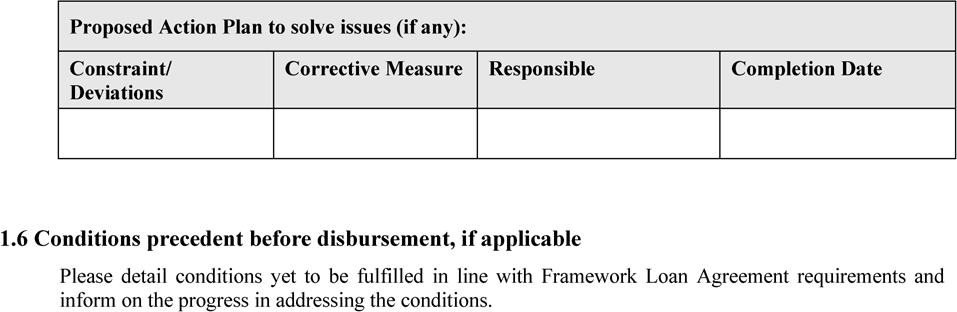 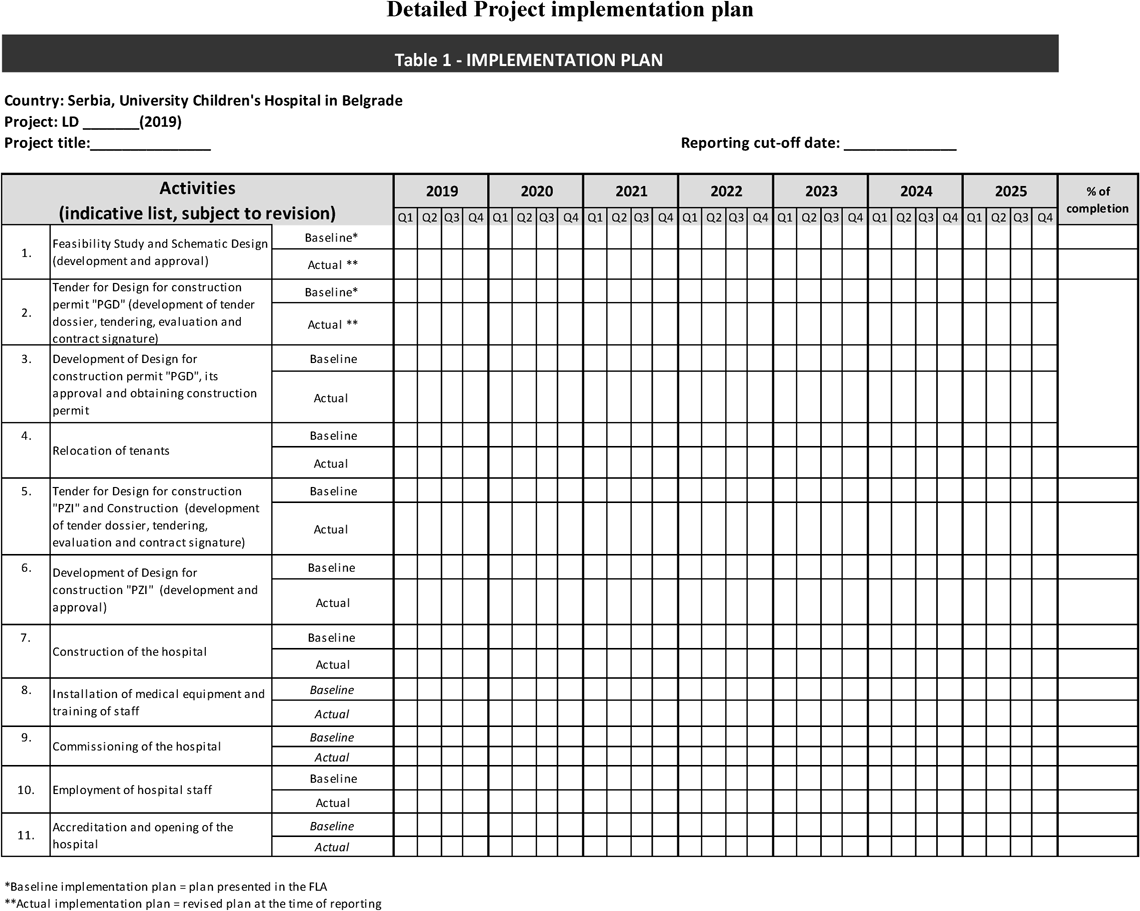 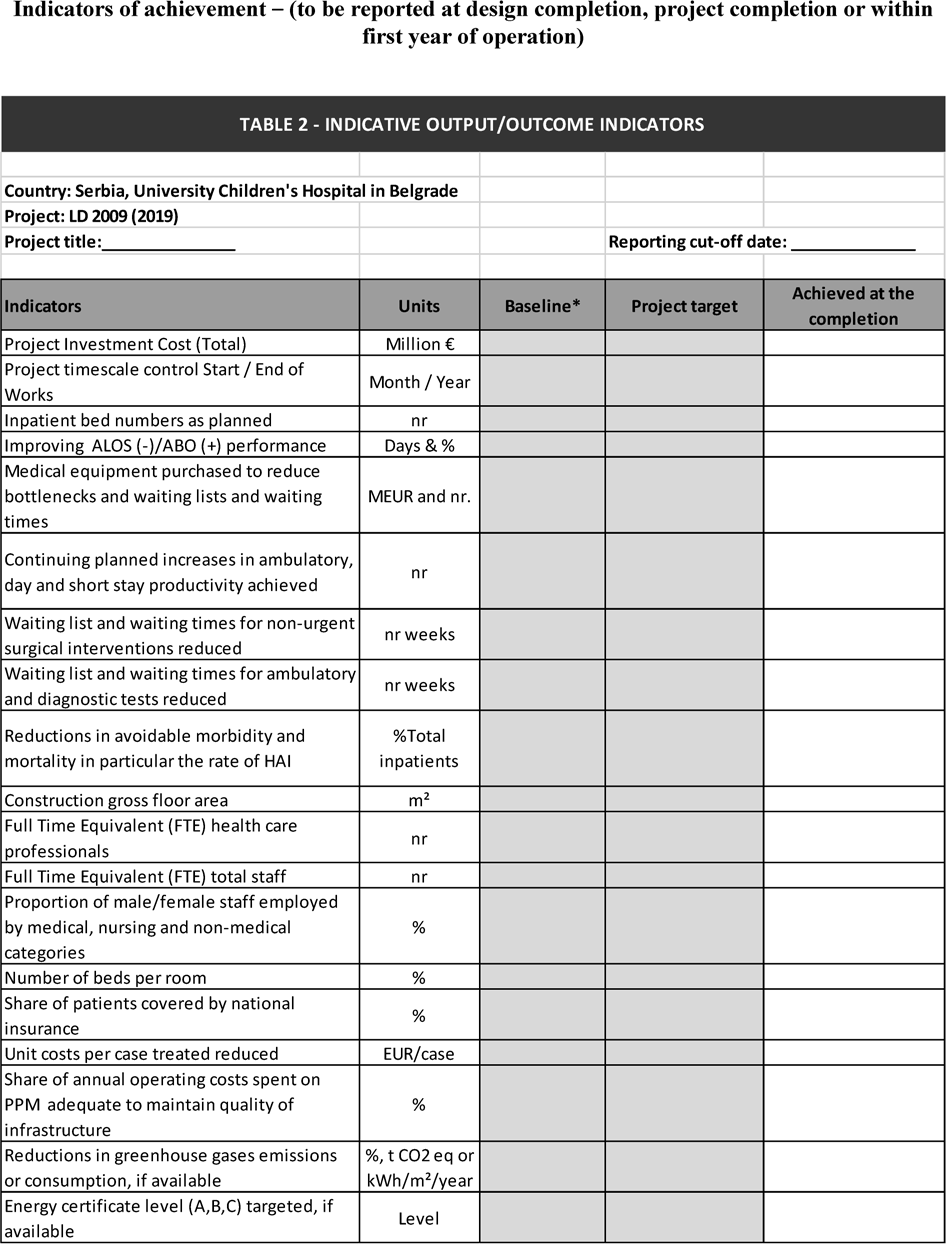 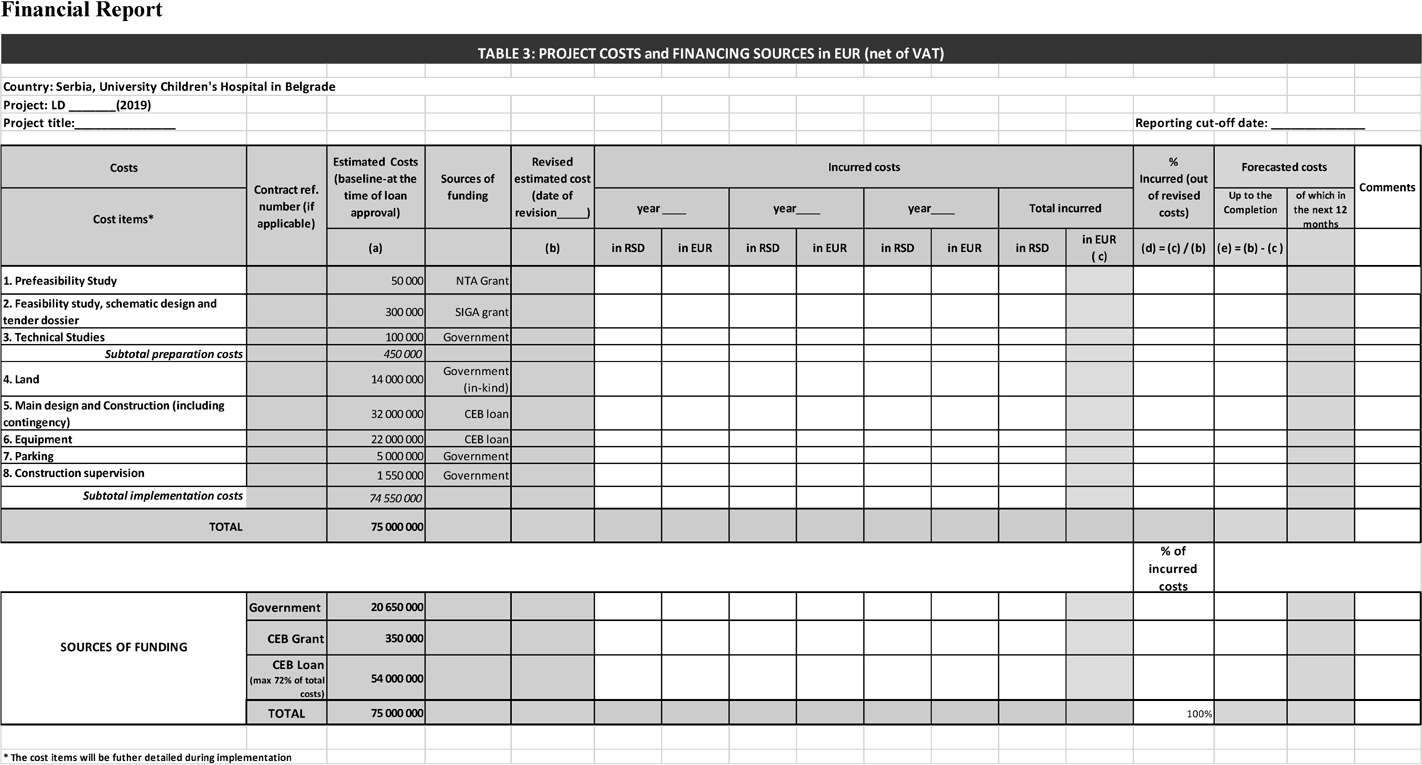 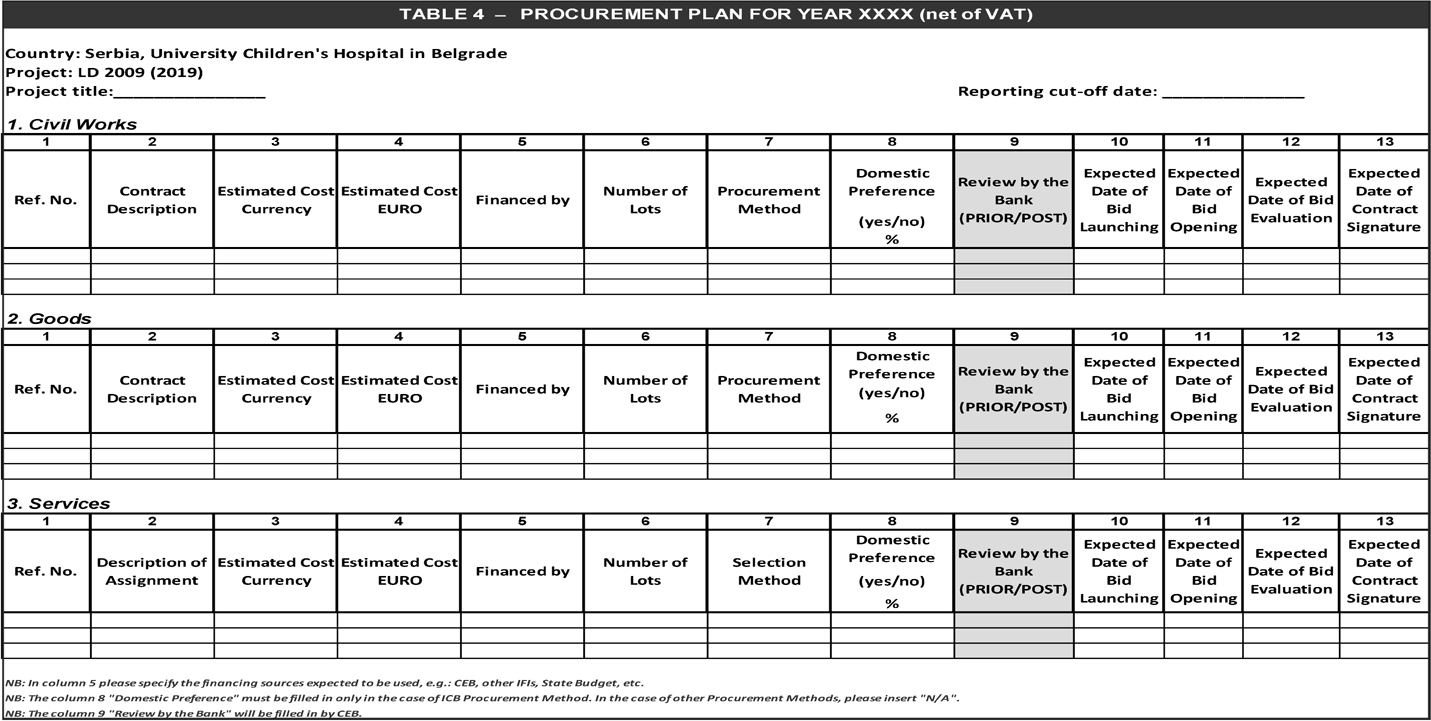 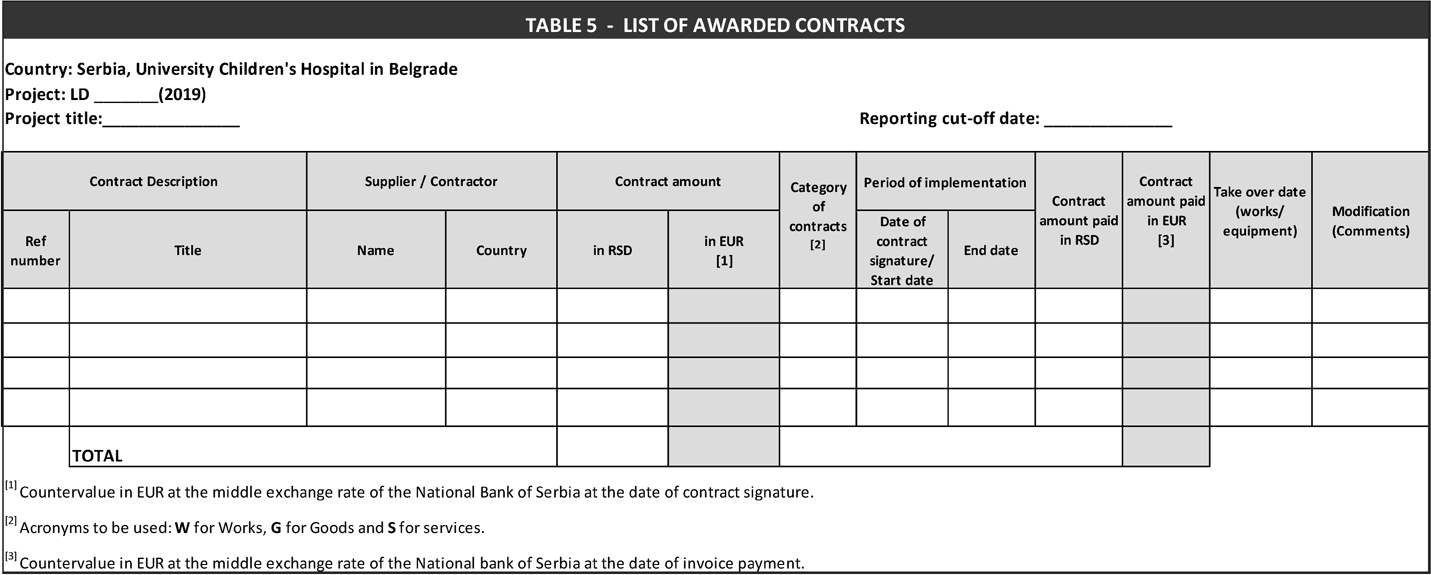 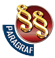 ЗАКОНО ПОТВРЂИВАЊУ ОКВИРНОГ СПОРАЗУМА О ЗАЈМУ ЛД 2009 (2019) ИЗМЕЂУ БАНКЕ ЗА РАЗВОЈ САВЕТА ЕВРОПЕ И РЕПУБЛИКЕ СРБИЈЕ ЗА ПРОЈЕКТНИ ЗАЈАМ ЗА ИЗГРАДЊУ НОВЕ УНИВЕРЗИТЕТСКЕ ДЕЧЈЕ КЛИНИКЕ, ТИРШОВА 2 У БЕОГРАДУ("Сл. гласник РС - Међународни уговори", бр. 2/2020)